Јован Јовановић ЗмајСвет1. О чему говори ова песма?__________________________________________________________________________________________2. Заокружи појмове из песме: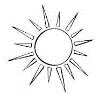 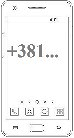 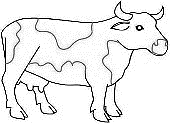 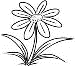 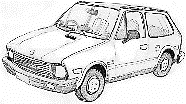 3. Повежи као што је започето: река      звезда    биљка   птица Сунце    Дунав    славуј    трава4. Како проводиш време када си у природи?                ____________________________________________________5. Препиши песму писаним словима.6. Нацртај ситуацију из ове песме.Јован Јовановић ЗмајСвет1. О чему говори ова песма?__________________________________________________________________________________________2. Заокружи појмове из песме: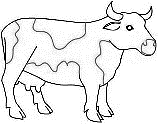 3. Повежи као што је започето: река      звезда    биљка   птица Сунце    Дунав    славуј    трава4. Како проводиш време када си у природи?                ____________________________________________________5. Препиши песму писаним словима.6. Нацртај ситуацију из ове песме.Јован Јовановић ЗмајСвет1. О чему говори ова песма?__________________________________________________________________________________________2. Заокружи појмове из песме:3. Повежи као што је започето: река      звезда    биљка   птица Сунце    Дунав    славуј    трава4. Како проводиш време када си у природи?                ____________________________________________________5. Препиши песму писаним словима.6. Нацртај ситуацију из ове песме.Jovan Jovanović ZmajSvet1. O čemu govori ova pesma?__________________________________________________________________________________________2. Zaokruži pojmove iz pesme: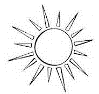 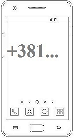 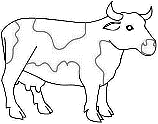 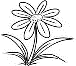 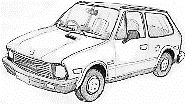 3. Poveži kao što je započeto: reka      zvezda    biljka   ptica Sunce    Dunav    slavuj    trava4. Kako provodiš vreme kada si u prirodi?                ____________________________________________________5. Prepiši pesmu ćirilicom.6. Nacrtaj situaciju iz ove pesme.